ЕПИДЕМИОЛОГИЧНА ОБСТАНОВКА ЗА ОБЛАСТ ДОБРИЧ През периода са регистрирани общо 71 случая на заразни заболявания, от които: Грип и остри респираторни заболявания (ОРЗ) - 45 случая.Общата заболяемост от грип и ОРЗ за областта е 56,77 %оо на 10000 души.     Регистрирани остри респираторни заболявания (ОРЗ) по възрастови групи през периода: 11 регистрирани случая на заболели от COVID-19. Заболяемост за областта за 14 дни на 100000 жители към 22.05.2023 г. – 13,75 %000 при 21,19 %000 за РБългария.10 случая на въздушно-капкова инфекция -  варицела и скарлатина;1 случай на инфекция с множествен механизъм на предаване - хепатит тип В;1 случай на паразитологична инфекция - ламблиоза;3 случая на чревна инфекция - ентероколит и колиентерит.На територията на област Добрич през отчетния период няма регистрирани хранителни взривове.ДИРЕКЦИЯ „НАДЗОР НА ЗАРАЗНИТЕ БОЛЕСТИ”Направени проверки на обекти в лечебни заведения за болнична, извънболнична медицинска помощ – 70 бр.Извършени са епидемиологични проучвания на регистрирани заразни болести - 26 бр.Лабораторен контрол на противоепидемичния режим в лечебни заведения за болнична и извънболнична медицинска помощ – 366 бр. проби с 5 положителни резултата: 241 бр. паразитологични проби с 2 положителни резултата, 10 микробиологични проби и 115 бр. околна среда с 3 положителни редултата.През консултативния кабинет по СПИН /КАБКИС/ е преминало 1 лице. ДИРЕКЦИЯ „МЕДИЦИНСКИ ДЕЙНОСТИ”Извършени са общо 23 броя проверки, от които 8 бр. на лечебни заведения за болнична помощ, 3 бр. на лечебни заведения за извънболнична помощ. Няма установени нарушения. По Наредба №3 от 05.04.2019г. за медицинските дейности извън обхвата на ЗЗО, за които МЗ субсидира лечебните заведения, и за критериите и реда за субсидиране  на лечебните заведения са извършени 6 бр. проверки в ЛЗБП. Извършени 11 са проверки по Медико статистическа дейност.Подготвени и изпратени документи към Изпълнителна Агенция Медицински надзор за регистрация на ЛЗ – 1 бр. Издадени са 3 заповеди за промяна на състава на ЛКК.Приети  и обработени  жалби – 2 бр.За периода в РКМЕ са приети и обработени 152 медицински досиета, извършени са 91 справки, изготвени са 118  преписки и 130 бр. МЕД за протокола за ТП на НОИ, проверени са 114 експертни решения (ЕР).ДИРЕКЦИЯ „ОБЩЕСТВЕНО ЗДРАВЕ”Предварителен здравен контрол: 1 експертен съвет при РЗИ-Добрич. Разгледани са 5 проектни документации, издадени са: 3 становища по процедурите на ЗООС, 2 здравни заключения. Извършени са 6 проверки на обекти с обществено предназначение (ООП) в процедура по регистрация. Издадени са 4 предписания за предприемане на задължителни хигиенни мерки.През периода са извършени общо 114 основни проверки по текущия здравен контрол. Реализираните насочени проверки са общо 155: 75 от тях са извършени във връзка с контрола по тютюнопушенето и продажбата на алкохол; 51 – контрол върху ДДД-мероприятията; 1 – насочена проверка на седмично разписание в учебно заведение, 21 – по спазване забраната за продажба и употреба на диазотен оксид, 1 – насочена по сигнал; 6 – тематични проверки на употребявани биоциди за съответствие с биоцидното законодателство. Лабораторен контрол:Питейни води: физико-химичен и микробиологичен контрол – 14 бр. проби, от тях 7 бр. проби не съответстват (1 – по физико-химичен показател „нитрати“; 1 – по физико-химичен показател „нитрати“ и микробиологичен показател „Колиформи“; 4 – по микробиологичен показател „Колиформи“; 1 - по микробиологични показатели „Колиформи“ и „Ешерихия коли“).Във връзка с постъпил сигнал и насочен здравен контрол: физикохимичен и микробиологичен контрол – 2 бр. проби, които не съответстват по микробиологични показатели „Микробно число“ и „Колиформи“. Минерални води: микробиологичен контрол – 1 проба – съответства на нормативните изисквания.Води за къпане: не са пробонабирани.Козметични продукти: микробиологичен контрол – 4 бр. проби – съответстват на нормативните изисквания.Биоциди и дезинфекционни разтвори: физико-химичен контрол – 2 бр. проби – от тях 1 – не съответства на нормативните изисквания.Физични фактори на средата: не са измервани.По отношение на констатираните отклонения от здравните норми са предприети следните административно-наказателни мерки:- издадени са 2 предписания за провеждане на задължителни хигиенни мерки;- издаден е 1 акт за установено административно нарушение.Дейности по профилактика на болестите и промоция на здравето (ПБПЗ):Проведени са 8 обучения и лекции с обхванати 175 лица в учебни заведения на територията на гр. Добрич и с. Крушари, при провеждането, на които са предоставени 240 бр. здравно-образователни материали. Оказани 7 методични дейности на 12 лица (педагози и медицински специалисти).Извършено е изследване съдържанието на въглероден монооксид и карбоксихемоглобин в издишан въздух на 31 активни и пасивни пушача с апарат Smoker lyzer.Проведени са проучвания във връзка с Петото национално проучване за оценка риска от затлъстяване при деца в първи клас в област Добрич.Проведени са  2 масови прояви във връзка с: 21.05.2023 г.  - Международен ден за съпричастност със засегнатите от ХИВ/СПИН  с 120 участници и  31.05.2023 г. - Световен ден без тютюн със 110 участници. Изготвен е информационен бюлетин във връзка с 19.05.2023 г. – Европейски ден за борба със затлъстяването, разпространен до всички регионални медии.СЕДМИЧЕН ОТЧЕТ ПО СПАЗВАНЕ ЗАБРАНАТА ЗА ТЮТЮНОПУШЕНЕЗа 12.05- 18.05.2023 г. по чл. 56 от Закона за здравето са извършени 63 проверки в 63 обекта ( 2 обекта за хранене и развлечения, 14 детски и учебни заведения, 38 други закрити обществени места по смисъла на § 1а от допълнителните разпоредби на Закона за здравето, 9 открити обществени места). Издадени са 1 предписание за предприемане на всички необходими мерки за ефективното спазване на забраната за тютюнопушене и 1 акт на физическо лице за нарушение по чл. 56, ал. 1 от Закона за здравето.Д-Р СВЕТЛА АНГЕЛОВАДиректор на Регионална здравна инспекция-Добрич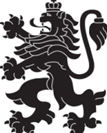 РЕПУБЛИКА БЪЛГАРИЯМинистерство на здравеопазванетоРегионална здравна инспекция-ДобричСЕДМИЧЕН ОПЕРАТИВЕН БЮЛЕТИН НА РЗИ-ДОБРИЧза периода- 12.05. - 18.05.2023 г. (20-та седмица)  0-4 г.5-14 г.15-29 г.30-64 г+65 г.общоЗаболяемост %оо20144344556,77 %оо